Solving Unknowns in EquationsSolving Unknowns in EquationsSolving Unknowns in EquationsUses concrete materials to “guess and check.”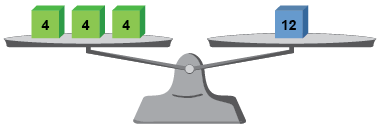 “I know that 3 multiplied by 4 is 12.”Draws and interprets pictures using a balance model.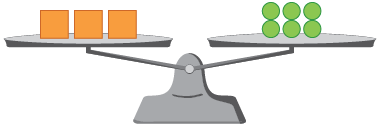 “I placed 1 in each group until the pans balanced; ◼ = 2”Decomposes and recomposes numbers.3 × 8 = “I can decompose the equation into parts that can help me solve for the unknown.”Observations/DocumentationObservations/DocumentationObservations/Documentation.Solving Unknowns in Equations (cont’d)Solving Unknowns in Equations (cont’d)Solving Unknowns in Equations (cont’d)Uses relationships and properties of operations (inverse operations, associative property).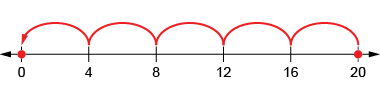 “I rewrote the equation as a division equation: ”Writes a statement for a given equation and solves for the unknown.“I had a bag of baby carrots. I shared them equally with me and 5 friends and we each ended up with 3. How many baby carrots were in the bag to start?”Flexibly uses multiple strategies to solve equations. ◼ × 2 = 30 – 4“I know something times 2 is equal to 26, because 30  4 is 26. I can rewrite using division: 26 ÷ 2 =  So, the unknown is 13.”Observations/DocumentationObservations/DocumentationObservations/Documentation